Аналитическая справка о результатах деятельности МДОУ «Детский сад № 75»по реализации проекта муниципального ресурсного центра «Обеспечение качества дошкольного образования в условиях реализации ФГОС ДО:  внутрифирменный  мониторинг качества образования»за 2018/2019 учебный годОбщая информацияУчастники проекта (внутри учреждения)Участники проекта (сетевое взаимодействие, при наличии): _команды МДОУ «Детский сад № 40, 72, 93, 182, 107________________________Описание этапа инновационной деятельности (2018/2019 учебный год)2.1. Цели/задачи/достижения Ключевая идея заключается в том, что стратегической целью совершенствования системы достижения качества дошкольного образования является оптимизация управления качеством в дошкольном учреждении. Доминирующим элементом этой системы является эффективное управление, которое позволит обеспечить улучшение качества  предоставляемых ДОУ образовательных услуг.Стратегическая цель - обеспечение модернизации системы управления ДОУ через создание системы внутрифирменного менеджмента качества в дошкольной образовательной организации.Тактическая цель – определение основных структурных компонентов системы внутрифирменного менеджмента качества  дошкольной образовательной организации, освоение процедур и руководящих принципов управления качеством образования и его оценки, а также обсуждение возможных решений проблемы повышения качества предоставляемых учреждением образовательных услуг.Задачи:- показать эффективные управленческие технологии организации жизнедеятельности в ДОО, ведущие к повышению качества образования (теория и практика эффективного администрирования);- представить технологии оптимизации управления качеством образовательного процесса ДОО в условиях введения ФГОС ДО; - представить модель модернизации системы управления ДОО, направленной на обеспечение качества;- разработать структуру, содержание внутрифирменной системы менеджмента качества;- представить систему мониторинга качества образования в ДОО (диагностический инструментарий, документацию);- совершенствовать модель повышения профессиональной компетентности педагогов в контексте обеспечения качества образованияСроки реализации проектасентябрь, 2017 – май, 2019Замысел – долгосрочный проектЕсли в проект вносились изменения, необходимо указать какие и причину внесения коррективов? Изменений не было.2.2. Условия, созданные для достижения результатов инновационного проекта/этапа инновационной деятельности Создана творческая команда, нацеленная для достижения целей и задач проектов, Сформирован механизм поддержки мотивации творческой  группы, педагогов к инновационному развитию ДОУ.2.3. Трудности  и проблемы, с которыми столкнулись при реализации инновационного проектаНехватка времени для реализации всех направления реализации проекта, большая перегрузка всех участников административной группы. Риски минимизируются за счет оптимизации взаимодействия, использование новых средств коммуникации.Описание результатов инновационной деятельности3.1.  Достигнутые результаты и эффекты инновационного проекта:1)Показаны эффективные управленческие технологии организации жизнедеятельности в ДОО, ведущие к повышению качества образования (теория и практика эффективного администрирования);2)Представлены технологии оптимизации управления качеством образовательного процесса ДОО в условиях введения ФГОС ДО; 3) Представлена  модель модернизации системы управления ДОО, направленной на обеспечение качества;4) Представлена  структура, содержание внутрифирменной системы менеджмента качества;5) Представлена система мониторинга качества образования в ДОО в рамках организации РППС  (диагностический инструментарий, документация);6) Представлен  опыт управленческой деятельности в рамках обеспечения безопасности в ДОО.7) Установлены профессионально деловые контакты с новыми партнерами по проекту8) Повышение проф. компетентности у педагогов и управленческой команды.9) Повышение имиджа МДОУ в профессиональном сообществе10) Расширение круга социальных партнеров3.2. Обоснование востребованности результатов инновационной деятельности  для МСО г. Ярославля -Сетевое взаимодействие образовательного  учреждения.- Профессиональные стандарты и система профессионального роста педагогических работников. -Организация профилактической работы в ОО. -Деятельность ОО по развитию воспитательной системы в рамках реализации Стратегии развития воспитания в Российской Федерации.В процессе реализации проекта  получен и описан практический опыт реального сетевого взаимодействия в сфере проектирования индивидуальных образовательных ситуаций на всех уровнях МДОУ – младшего воспитателя, воспитателя, старшего воспитателя и руководителя ДОУ.3.3. Влияние инновационных процессов на эффективность деятельности образовательной организации Проект способствует обеспечению качества образования в ДОУ  через создание эффективной, рациональной системы управления учреждением  в соответствии с федеральным  государственным образовательным стандартом дошкольного образования; реализации сетевого взаимодействия по обмену продуктами инновационной деятельности; формирование управленческих компетенций руководящих и педагогических работников МСО по вопросам концепции качества образования, реализации Политики качества в образовательных учреждениях.МСО получает муниципальный ресурсный центр готовый и способный:- к работе с управленческими командами муниципальных дошкольных образовательных учреждений по вопросам политики качества образования;- к сетевому взаимодействию по обмену продуктами инновационной деятельности;- к участию в конкурсах профессионального мастерства по вопросам качества образования;- сопровождение учреждений по подготовке к региональному конкурсу «За лучшую работу в области обеспечения качества»;- к издательской деятельности с целью трансляции опыта на разных уровнях.Материалы, подтверждающие положительный эффект инновационного проекта (результаты аналитической деятельности, опросов, статистических данных, подтверждающих результативность деятельности) Для оценки качества работы команды МРЦ разработана анкета, состоящая из пяти вопросов:- об актуальности тематики проекта;- новизне предоставляемой информации;- практической значимости;- содержательной части;- качества работы команды МРЦ в целом.Результаты анкетирования в МДОУ «Детский сад № 75» «Удовлетворенность слушателями мероприятий РЦ за 2018-2019 учебный год» Вопрос 1: Насколько актуальной для Вас была тема мастер-классов, семинаров?* Актуальна –  100 %* Трудно сказать – 0 %* Не актуальна – 0%Вопрос 2 :Узнали ли Вы что-то новое для себя?* Да –97%* Частично – 3%* Нет – 0 %Вопрос 3: Сможете ли Вы применить полученные знания на практике?* Да –- 88%                               * По возможности – 15 %* Нет – 0%Вопрос 4: Насколько последовательно и логично был изложен материал? (от 1 до 10 баллов) * 10 баллов – 100%      Вопрос 5: Насколько вы удовлетворены организацией мастер-класса? (от 1 до 10 баллов)* 10 баллов – 100 %      При анализе анкет получены следующие результаты: тематика проекта актуальна для всех участников МРЦ (100%);  97% слушателей заявили о новизне представленных материалов, логику и последовательность предоставления материалов отмечают 97% участников, практическую направленность материала отметили 85 % слушателей, 15% - частично,  и, в целом,  удовлетворённость работой  команды МРЦ показали 97% участников.  Анализ показал, что тематика проекта актуальна для педагогического сообщества МСО, имеет практическую значимость, методические материалы востребованы слушателями. В качестве пожеланий и предложений слушатели мастер-классов высказывались  о возможности продолжения работы проектной группы по данной теме, был сформулирован заказ на консалтинговые услуги для каждого ДОУ, совместное проектирование, участники МРЦ выразили желание на дальнейшее сотрудничество и тиражирование материалов.После каждого мероприятия управленческим командам был представлен методический комплект, а также материалы мероприятий  размещены на сайте ДОУ  в разделе «Инновационная деятельность».3.4. Презентация опыта инновационной деятельности (организация и участие в мероприятиях разных уровней, публикации материалов и др.) 1. Методические материалы открытых мероприятий в рамках деятельности проектной группы для слушателей мастер-классов.2. Сборник инструктивно-методических материалов для заведующих и старших воспитателей МДОУ «Политика руководителя дошкольного образовательного учреждения в области обеспечения качества образования: управление развитием». (Часть 2 с диском).3. Участие в X юбилейный Межрегиональный этап XVII Международной Ярмарки социально-педагогических инноваций в городе Ростове Ярославской области.4.Представление опыта работы в рамках Городского конкура среди дошкольных образовательных учреждений на лучшую организацию работы по профилактике детского дорожно-транспортного травматизмаСеминар-практикум для руководителей и старших воспитателей: «Управленческая политика качества работы ДОУ: обеспечение безопасности дошкольного  образовательного учреждения в контексте сотрудничества с воспитанниками и родителями» 13.11.2018,  МДОУ «Детский сад № 75».В рамках реализации мероприятий Ресурсного центра «Обеспечение качества дошкольного образования в условиях реализации ФГОС ДО: внутрифирменный мониторинг качества образования» в МДОУ «Детский сад № 75» состоялся семинар-практикум для руководителей и старших воспитателей дошкольных образовательных организаций  на тему: «Управленческая политика качества работы ДОУ: обеспечение безопасности дошкольного  образовательного учреждения в контексте сотрудничества с воспитанниками и родителями»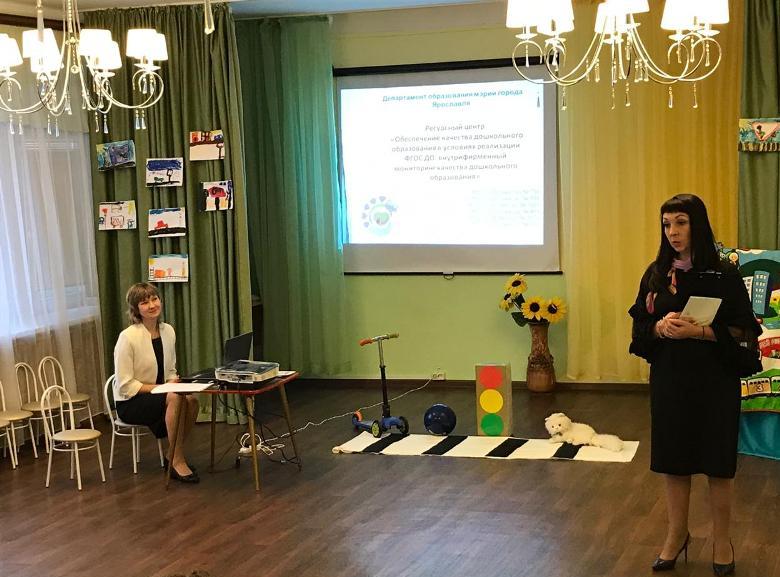 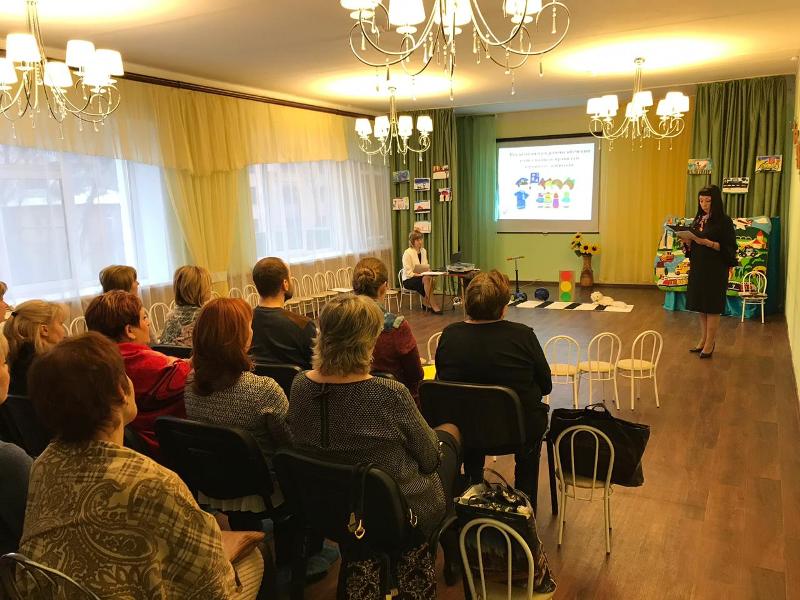 Основная цель семинара-практикума - совершенствование профессиональной            компетентности руководителей, старших        воспитателей ДОУ по вопросам разработки необходимых локальных актов в ДОУ, регулирующих управленческую политику в области безопасности качества в контексте реализации ФГОС ДО.В ходе семинара-практикума  участникам были представлены:- Управленческая политика ДОУ в рамках обеспечения безопасности- Основные направления деятельности ДОУ в рамках обеспечения безопасности в сотрудничестве с родителями и воспитанниками- Взаимодействие старшего воспитателя с педагогами и родителями ДОУ в рамках реализации  программы обучения дошкольников ПДД- Организация РППС в рамках безопасности в ДОУ, организация центров ПДД в группахРезультаты анкетирования МДОУ «Детский сад № 75» «Удовлетворенность слушателями мероприятий РЦ» Вопрос 1: Насколько актуальной для Вас была тема семинара-практикума?* Актуальна –  100 %* Трудно сказать – 0 %* Не актуальна – 0%Вопрос 2 :Узнали ли Вы что-то новое для себя?* Да –97%* Частично – 3%* Нет – 0 %Вопрос 3: Сможете ли Вы применить полученные знания на практике?* Да –- 100%                               * По возможности – 0 %* Нет – 0%Вопрос 4: Насколько последовательно и логично был изложен материал? (от 1 до 10 баллов) * 10 баллов – 100%      Вопрос 5: Насколько вы удовлетворены организацией семинара-практикума? (от 1 до 10 баллов)* 10 баллов – 100 %      При анализе анкет получены следующие результаты: тематика проекта актуальна для всех участников МРЦ (100%);  97% слушателей заявили о новизне представленных материалов. Анализ показал, что тематика проекта актуальна для педагогического сообщества МСО, имеет практическую значимость, методические материалы востребованы слушателями. В качестве пожеланий и предложений слушатели мастер-классов высказывались  о возможности продолжения работы проектной группы по данной теме, был сформулирован заказ на совместное проектирование.В семинаре-практикуме  приняли участие 23 педагога. 100% слушателей оценили мероприятие на высокие баллы.Методическое объединение музыкальных руководителей ДОУ Кировского района города Ярославля «Организация взаимодействия специалистов ДОУ в рамках реализации программы обучения детей ПДД как одно из условий повышения качества образования» 14.11.2018 г., МДОУ «Детский сад № 75»В рамках реализации мероприятий Ресурсного центра «Обеспечение качества дошкольного образования в условиях реализации ФГОС ДО: внутрифирменный мониторинг качества образования» в МДОУ «Детский сад № 75» состоялось методическое объединение музыкальных руководителей и старших воспитателей дошкольных образовательных организаций  на тему: «Организация взаимодействия специалистов ДОУ в рамках реализации программы обучения детей ПДД как одно из условий повышения качества образования»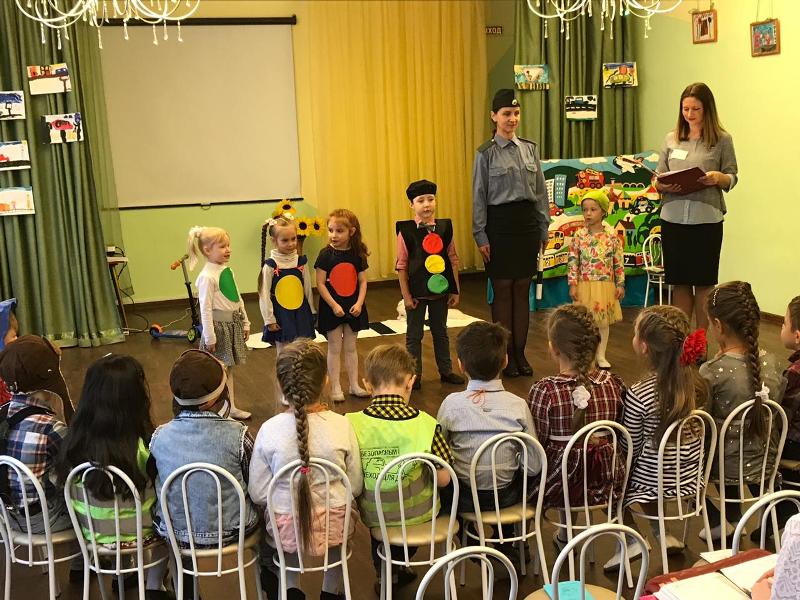 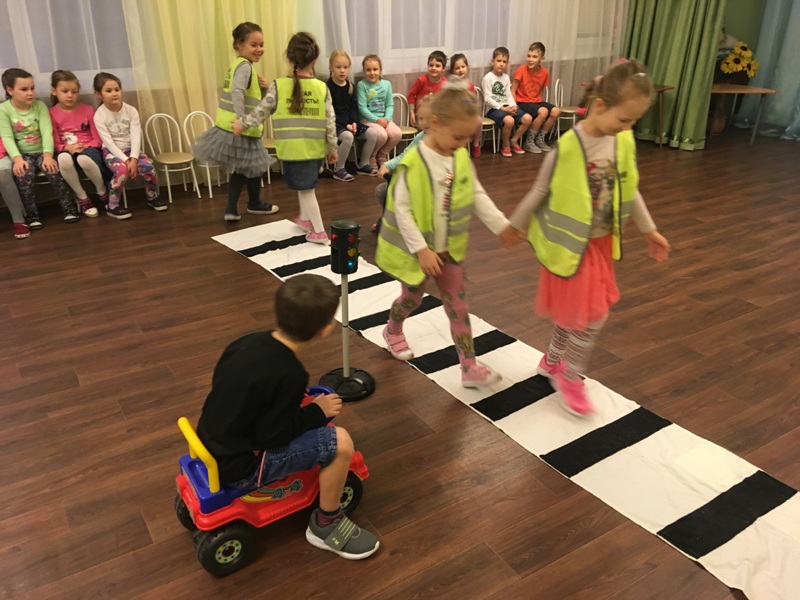 Основная цель - совершенствование профессиональной            компетентности музыкальных  руководителей, старших        воспитателей ДОУ по вопросам реализации направления обеспечения безопасности в ДОУ в рамках взаимодействия всех участников образовательного процесса.В ходе МО  участникам были представлены:- презентация «Взаимодействие музыкального руководителя с педагогами ДОУ в рамках реализации  программы обучения дошкольников ПДД»- презентация центров активности в группах по безопасности детей в ДОУ- открытый показ образовательной деятельности с детьми «Путешествие Незнайки в страну Светофорию» во взаимодействии с музыкальным руководителем Результаты анкетирования МДОУ «Детский сад № 75» «Удовлетворенность слушателями мероприятий РЦ» Вопрос 1: Насколько актуальной для Вас была тема МО?* Актуальна –  100 %* Трудно сказать – 0 %* Не актуальна – 0%Вопрос 2 :Узнали ли Вы что-то новое для себя?* Да – 100%* Частично – 0%* Нет – 0 %Вопрос 3: Сможете ли Вы применить полученные знания на практике?* Да –- 100%                               * По возможности – 0 %* Нет – 0%Вопрос 4: Насколько последовательно и логично был изложен материал? (от 1 до 10 баллов) * 10 баллов – 100%      Вопрос 5: Насколько вы удовлетворены организацией мероприятия? (от 1 до 10 баллов)* 10 баллов – 100 %      При анализе анкет получены следующие результаты: тематика проекта актуальна для всех участников МРЦ (100%);   Анализ показал, что тематика проекта актуальна для педагогического сообщества МСО, имеет практическую значимость, методические материалы востребованы слушателями. В качестве пожеланий и предложений участники методического объединения высказывались  о возможности продолжения работы проектной группы по данной теме, был сформулирован заказ на совместное проектирование.В мероприятии  приняли участие 22 педагога. 100% слушателей оценили мероприятие на высокие баллы.X юбилейный Межрегиональный этап XVII Международной Ярмарки социально-педагогических инноваций в городе Ростове Ярославской области, 13.12.2018 г.Инновационный проект «Обеспечение качества дошкольного образования в условиях реализации ФГОС ДО: внутрифирменный мониторинг качества образования»Основная цель участия в Ярмарке - представить опыт работы по реализации инновационной деятельности в образовательных учреждениях. В рамках мероприятий Ярмарки управленческими командами МРЦ  были представлены:презентация инновационного проекта «Обеспечение качества дошкольного образования в условиях реализации ФГОС ДО: внутрифирменный мониторинг качества образования» (МРЦ МДОУ «Детский сад № 40, 72, 75, 93, 107, 182»).Инструктивно-методический сборник материалов для специалистов дошкольного образования (часть 1 и часть 2 с электронными материалами на диске) «Политика руководителя дошкольного образовательного учреждения в области качества образования: управление развитием»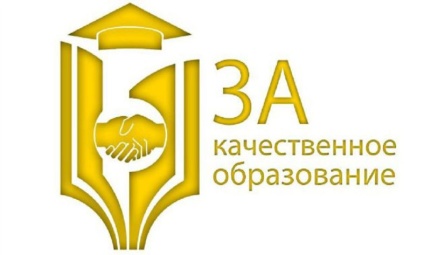 Представленные результаты реализации проекта:Инновационные проекты Управленческих команд  (участников МРЦ)  (более 20 проектов) Сборник «Политика руководителя дошкольного             образовательного учреждения в области качества                 образования: управление развитием». Часть 1Сборник инструктивно-методических материалов «Политика  руководителя дошкольного образовательного учреждения в области качества образования: управление развитием».Часть2Материалы сборников на электронном носителе.Более 50 мероприятий по вопросам повышения качества образования для управленческих команд, педагогов ДОО города Ярославля.Методические материалы размещены на сайтах ДОО, участников МРЦ, в разделах «Инновационная деятельность». По итогам мероприятия инновационный проект стал победителем XVII Международной Ярмарки социально-педагогических инноваций в городе Ростове Ярославской области.Городской конкурс среди дошкольных образовательных учреждений на лучшую организацию работы по профилактике детского дорожно-транспортного травматизма 14.12.2018 г.В конкурсе приняли участие 13 дошкольных образовательных учреждений города Ярославля.В ходе конкурса  членам жюри и участникам были представлены:- Программа обучения дошкольников ПАДД- Опыт совместной работы с родителями, сотрудниками УГИБДД, школами, детскими садами и др. социальными партнерами- Достижения воспитанников и педагогов в мероприятиях по профилю- презентация РППС ДОУ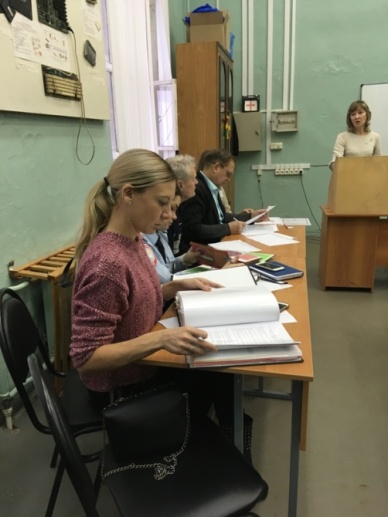 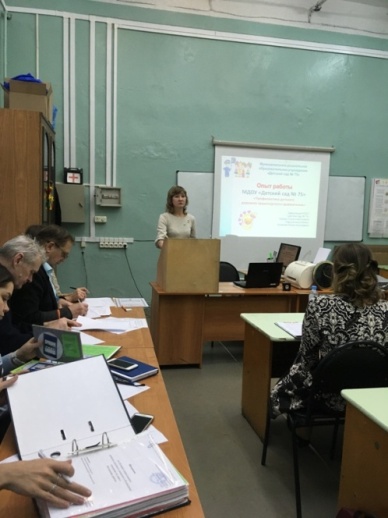 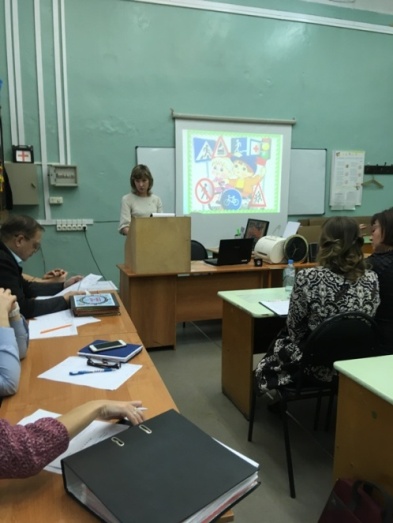 	Защита опыта работы была отмечена специалистом департамента образования мэрии города Ярославля в рамках организации тесного сотрудничества с родителями воспитанников.Семинар-практикум для руководителей и старших воспитателей: «Управленческая политика качества работы ДОУ: повышение профессиональной компетентности младших воспитателей» 14.03.2019,  МДОУ «Детский сад № 75».В рамках реализации мероприятий Ресурсного центра «Обеспечение качества дошкольного образования в условиях реализации ФГОС ДО: внутрифирменный мониторинг качества образования» в МДОУ «Детский сад № 75» состоялся семинар-практикум для руководителей и старших воспитателей дошкольных образовательных организаций  на тему: «Управленческая политика качества работы ДОУ: повышение профессиональной компетентности младших воспитателей»                  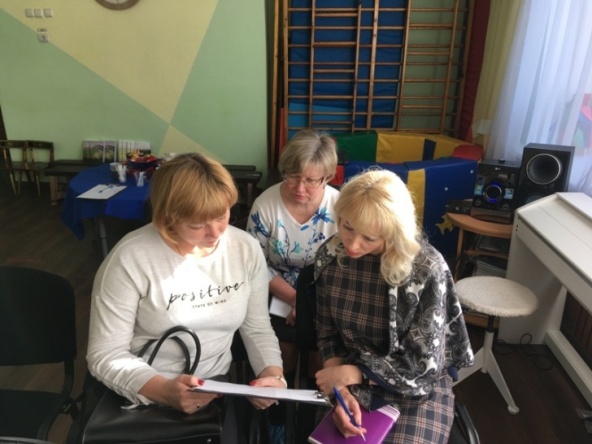 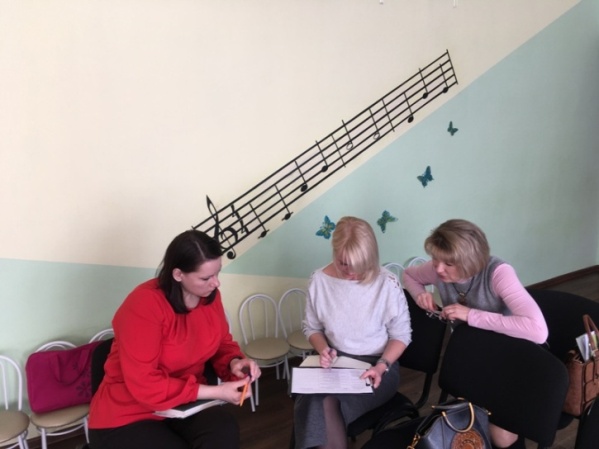 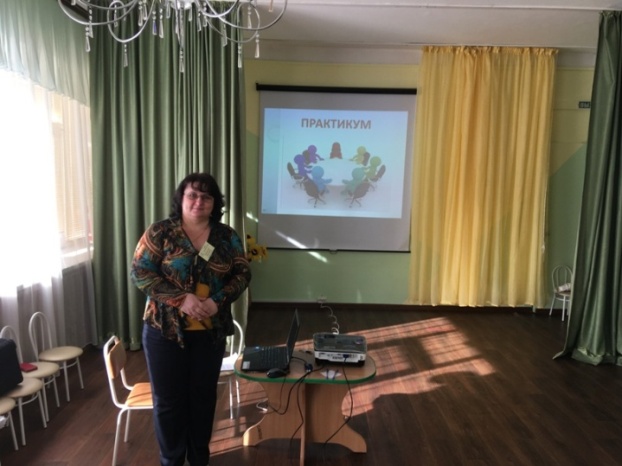 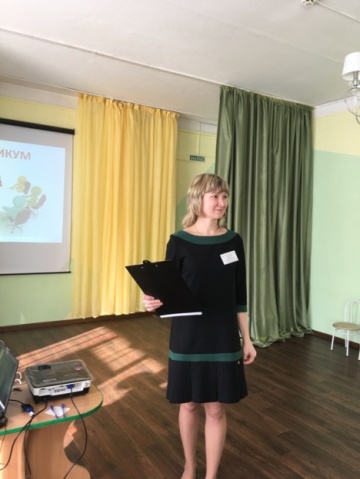 Основная цель семинара-практикума - совершенствование профессиональной            компетентности руководителей, старших        воспитателей ДОУ по вопросам реализации различных форм повышения компетентностей  младших воспитателей ДОУ.В ходе семинара-практикума  участникам были представлены:-  компоненты Управленческой политики ДОУ - Основные направления деятельности ДОУ в рамках повышения профессиональной компетентности младших воспитателей (из опыта работы учреждения)- практикум «Взаимодействие воспитателя с младшими воспитателями»Результаты анкетирования МДОУ «Детский сад № 75» «Удовлетворенность слушателями мероприятий РЦ» Вопрос 1: Насколько актуальной для Вас была тема семинара-практикума?* Актуальна –  100 %* Трудно сказать – 0 %* Не актуальна – 0%Вопрос 2 :Узнали ли Вы что-то новое для себя?* Да – 97%* Частично – 3%* Нет – 0 %Вопрос 3: Сможете ли Вы применить полученные знания на практике?* Да –- 100%                               * По возможности – 00 %* Нет – 0%Вопрос 4: Насколько последовательно и логично был изложен материал? (от 1 до 10 баллов) * 10 баллов – 100%      Вопрос 5: Насколько вы удовлетворены организацией семинара-практикума? (от 1 до 10 баллов)* 10 баллов – 100 %      При анализе анкет получены следующие результаты: тематика проекта актуальна для всех участников МРЦ (100%);  97% слушателей заявили о новизне представленных материалов. Анализ показал, что тематика проекта актуальна для педагогического сообщества МСО, имеет практическую значимость, методические материалы востребованы слушателями. В качестве пожеланий и предложений слушатели мастер-классов высказывались  о возможности продолжения работы проектной группы по данной теме, был сформулирован заказ на совместное проектирование.В семинаре-практикуме  приняли участие 15 педагогов. 100% слушателей оценили мероприятие на высокие баллы.Мастер-класс для руководителей «Стратегия руководителя дошкольного образовательного учреждения в рамках реализации антитеррористической безопасности в ДОУ» 19.04.2019,  МДОУ «Детский сад № 75».В  МДОУ «Детский сад № 75» состоялся мастер-класс для руководителей «Стратегия руководителя дошкольного образовательного учреждения в рамках реализации антитеррористической безопасности в ДОУ»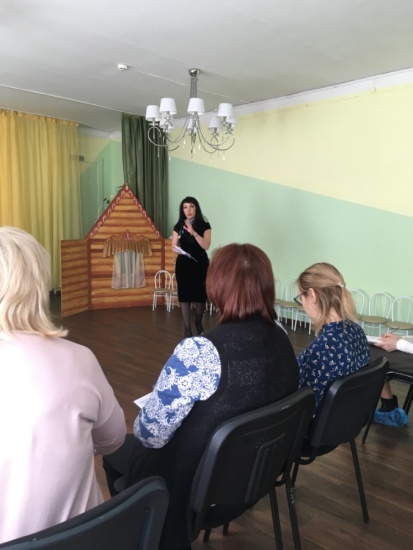 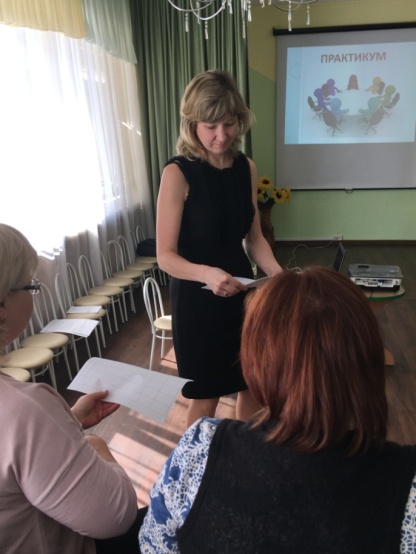 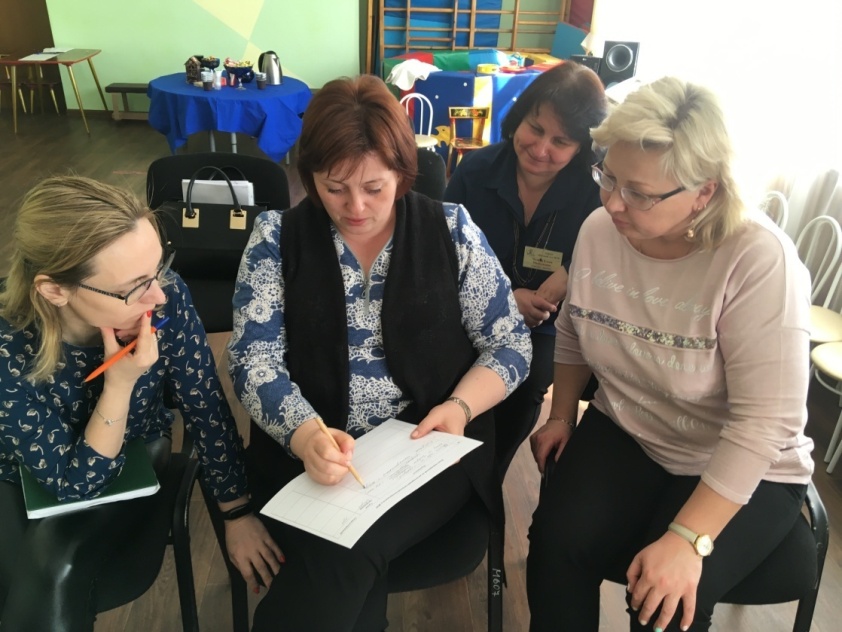 Основная цель мастер-класса - совершенствование профессиональной            компетентности руководителей  по вопросам обеспечения антитеррористической безопасности в ДОУ.В ходе мастер-класса  участникам были представлены:-  нормативно-правовая база по антитеррористической безопасности в учреждении- локальные акты МДОУ «Детский сад № 75» в рамках реализации антитеррористической защищенности ДОУ- практические материалы по темеРезультаты анкетирования МДОУ «Детский сад № 75» «Удовлетворенность слушателями мероприятия»Вопрос 1: Насколько актуальной для Вас была тема семинара-практикума?* Актуальна –  100 %* Трудно сказать – 0 %* Не актуальна – 0%Вопрос 2 :Узнали ли Вы что-то новое для себя?* Да – 100%* Частично – 0%* Нет – 0 %Вопрос 3: Сможете ли Вы применить полученные знания на практике?* Да –- 100%                               * По возможности – 0 %* Нет – 0%Вопрос 4: Насколько последовательно и логично был изложен материал? (от 1 до 10 баллов) * 10 баллов – 100%      Вопрос 5: Насколько вы удовлетворены организацией семинара-практикума? (от 1 до 10 баллов)* 10 баллов – 100 %      При анализе анкет получены следующие результаты: тематика проекта актуальна для всех участников МРЦ (100%);  100% слушателей заявили о новизне представленных материалов. Анализ показал, что тематика проекта актуальна для педагогического сообщества МСО, имеет практическую значимость, методические материалы востребованы слушателями. В качестве пожеланий и предложений слушатели мастер-классов высказывались  о возможности продолжения работы по данной теме в рамках индивидуального консультирования руководителей..В мастер-классе  приняли участие 11 руководителей. 100% слушателей оценили мероприятие на высокие баллы.№ п/пФИО участникаДолжность,квалификационная категорияФункции при реализации проекта1Львова Ольга АнатольевнаЗаведующий, высшая квалификационная категорияОбеспечивает и регулирует финансовую, правовую и управленческую деятельность, материально-техническое обеспечение проекта. Координирует деятельность участников проекта, осуществляет контрольную функцию в ходе реализации проекта.2Колесова Елена НиколаевнаСтарший воспитатель, высшая квалификационная категорияОсуществляет, в составе проектной группы, разработку проекта, открытых методических мероприятий по реализации проекта, проводит методические мероприятия, планирует и организует  аналитическую деятельность. Осуществляет планирование мероприятий по реализации проекта, информационное и кадровое обеспечение проекта, контроль  соблюдения  временных рамок проекта, методическую поддержку, участвует в обсуждении вопросов по трансляции опыта и продвижению продукта проектной группы. Обеспечивает систематизацию методических материалов по итогам работы проектной группы, подготовку материалов к  издательской деятельности.3Челина Елена НиколаевнаУчитель-логопед, первая квалификационная категорияОбеспечивает методическое, информационное сопровождение проекта, участвует в обсуждении и разработке проектов открытых мероприятий на базе ДОУ. Участвует в разработке презентаций методических материалов.№ п/пЦели и задачи этапа деятельностиОсновное содержание деятельности (проведенные мероприятия)ПланируемыерезультатыДостигнутые результаты/Достижения1Подготовительный (сентябрь, 2018).Изучение необходимой информации (нормативно-правовые законы, опыт работы по данной проблеме).Обобщение опыта команды, расширение круга  социальных партнеров Представлен план работы проектной группы на учебный год, распределены полномочия каждого участника МРЦ2Реализационный (октябрь, 2018 – май, 2019). Разработка механизмов повышения качества образования в ДОУ Систематизировался пакет документов, диагностический материал, моделирование, создавался информационный банк наработанного материалаПредставлена структура Политики качества ДОУ, модель. Представлена структура и содержание, возможности применения управленческой технологии3Итоговый (апрель, 2019 – май, 2019). Составляется описание опыта работы проектной группы, подведение итогов работы, оформление материала для тиражирования продукта  проекта, обозначение дальнейших перспектив развития проекта.Представлены новые концепции проектирования Программы развития ДОО.Представлена модель, структура, содержаниепрограмма профессионального сопровождения педагогов  в контексте введения профессионального стандарта педагогаАналитический отчет по итогам реализации проекта. Представление и продвижение продукта проекта Описание опыта работы проектной группы, подведение итогов работы, оформление материалов, аналитический отчет о деятельности, формирование итогового продукта, обозначение дальнейших перспектив работы